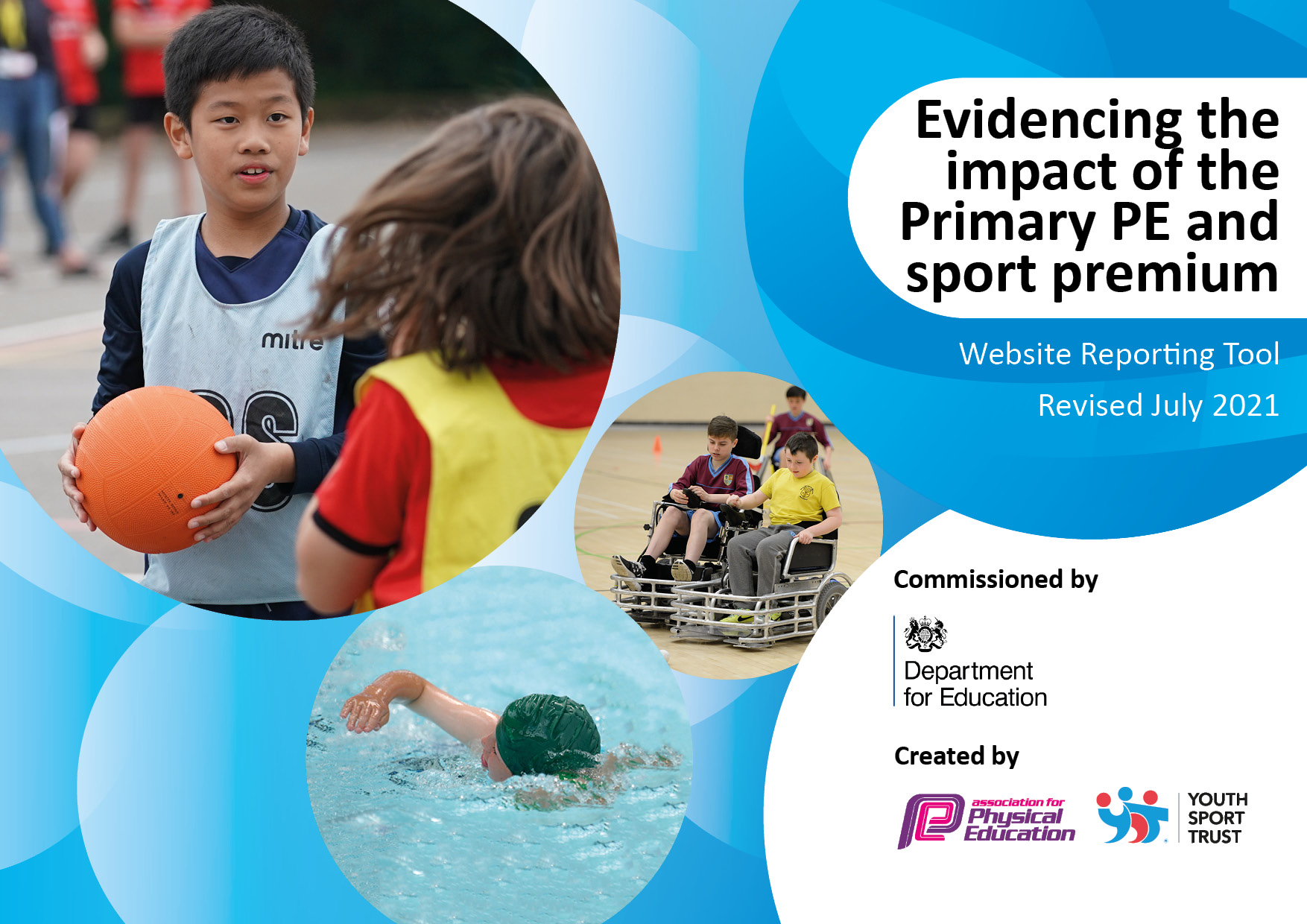 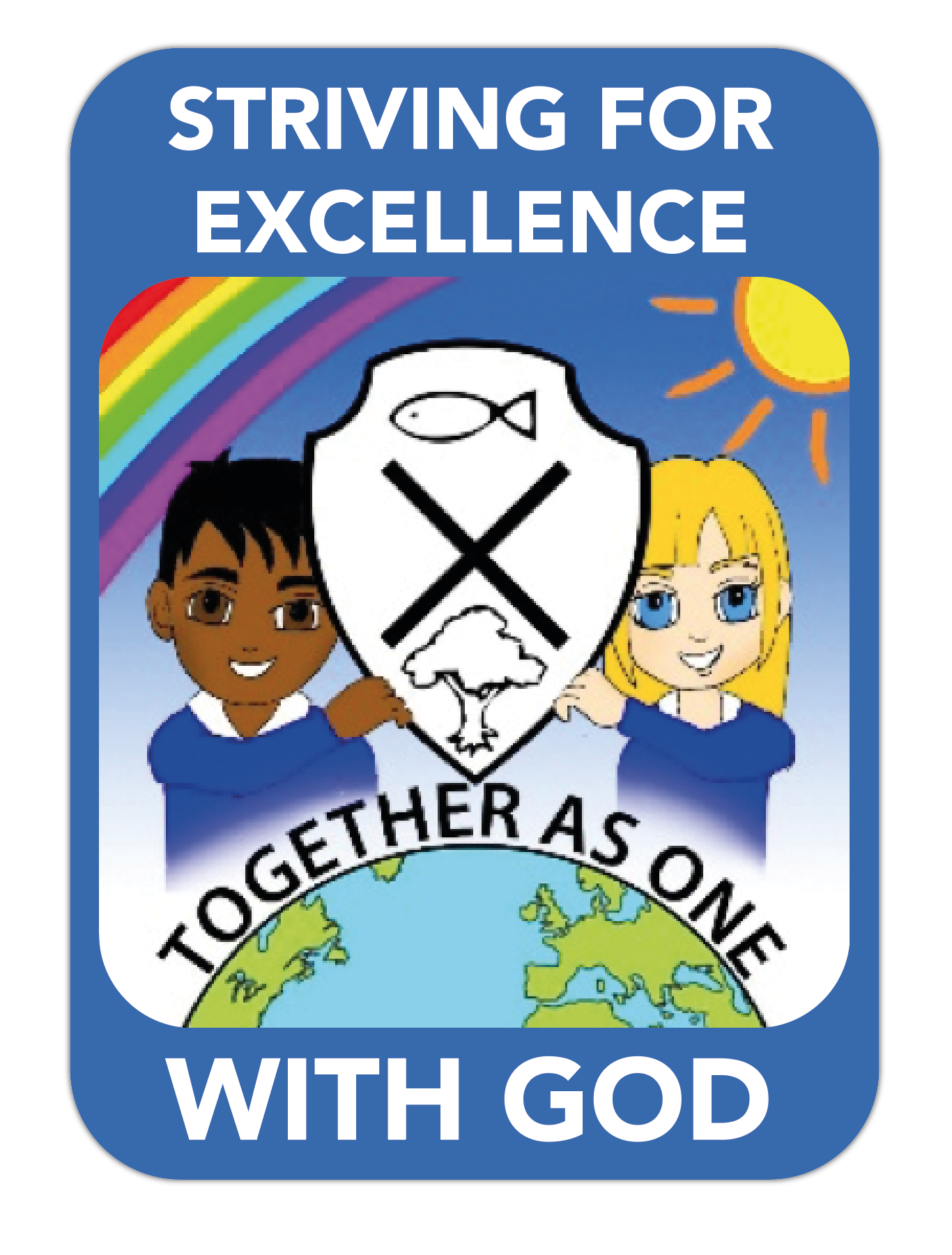 St Andrew’s Methodist Primary SchoolImpact of  the Primary and Sport Premium Grant 2021-2022Total amount carried over from 2019/20£ £ 4540.36Total amount allocated for 2020/21£ 17897How much (if any) do you intend to carry over from this total fund into 2021/22?£968Total amount allocated for 2021/22£ 17880Total amount of funding for 2021/22. To be spent and reported on by 31st July 2022.£ 18848Meeting national curriculum requirements for swimming and water safety.N.B. Complete this section to your best ability. For example you might have practised safe self-rescue techniques on dry land which you can then transfer to the pool when school swimming restarts.Due to exceptional circumstances priority should be given to ensuring that pupils can perform safe self rescue even if they do not fully meet the first two requirements of the NC programme of study100%What percentage of your current Year 6 cohort swim competently, confidently and proficiently over a distance of at least 25 metres?N.B. Even though your pupils may swim in another year please report on their attainment on leaving primary school at the end of the summer term 2022.Please see note above100%What percentage of your current Year 6 cohort use a range of strokes effectively [for example, front crawl, backstroke and breaststroke]?Please see note above60%What percentage of your current Year 6 cohort perform safe self-rescue in different water-based situations?60%Schools can choose to use the Primary PE and sport premium to provide additional provision for swimming but this must be for activity over and above the national curriculum requirements. Have you used it in this way?NoAcademic Year: 2021/22Total fund allocated: £ 18,848Date Updated: July 2022Date Updated: July 2022Key indicator 1: The engagement of all pupils in regular physical activity – Chief Medical Officers guidelines recommend that primary school pupils undertake at least 30 minutes of physical activity a day in schoolKey indicator 1: The engagement of all pupils in regular physical activity – Chief Medical Officers guidelines recommend that primary school pupils undertake at least 30 minutes of physical activity a day in schoolKey indicator 1: The engagement of all pupils in regular physical activity – Chief Medical Officers guidelines recommend that primary school pupils undertake at least 30 minutes of physical activity a day in schoolKey indicator 1: The engagement of all pupils in regular physical activity – Chief Medical Officers guidelines recommend that primary school pupils undertake at least 30 minutes of physical activity a day in schoolPercentage of total allocation:Key indicator 1: The engagement of all pupils in regular physical activity – Chief Medical Officers guidelines recommend that primary school pupils undertake at least 30 minutes of physical activity a day in schoolKey indicator 1: The engagement of all pupils in regular physical activity – Chief Medical Officers guidelines recommend that primary school pupils undertake at least 30 minutes of physical activity a day in schoolKey indicator 1: The engagement of all pupils in regular physical activity – Chief Medical Officers guidelines recommend that primary school pupils undertake at least 30 minutes of physical activity a day in schoolKey indicator 1: The engagement of all pupils in regular physical activity – Chief Medical Officers guidelines recommend that primary school pupils undertake at least 30 minutes of physical activity a day in school28%IntentImplementationImplementationImpactYour school focus should be clear what you want the pupils to know and be able to do and aboutwhat they need to learn and toconsolidate through practice:Make sure your actions to achieve are linked to your intentions:Funding allocated:Evidence of impact: what do pupils now know and what can they now do? What has changed?:Sustainability and suggested next steps:To engage and include all children in fun, physical activities during lunch time sessions. We will be inviting coaches in at dinner times to positively influence playground behaviour and ensure children are focused on engaging activities, which will develop their physical skills, social skills and wellbeing.PE coaches funded to deliver range of lunchtime sports activities;Ball skillsRunningAthleticsFootballMulti skillsFunding used for swimming lessons, additional adults and transport for two year groups (Y4 and Y5)Developed sensory garden for well-being in KS2 quad.£2,320£3000Improved pupils behaviour at breaktimesPupils’ sports’ skills have progressed.Pupils’ confidence in swimming and other sports has grown.Y4 and Y5 pupils to attend swimming lessons in 2022-23Same level of funding to be allocated to coaches for lunchtime sports’ clubs.Key indicator 2: The profile of PESSPA being raised across the school as a tool for whole school improvementKey indicator 2: The profile of PESSPA being raised across the school as a tool for whole school improvementKey indicator 2: The profile of PESSPA being raised across the school as a tool for whole school improvementKey indicator 2: The profile of PESSPA being raised across the school as a tool for whole school improvementPercentage of total allocation:Key indicator 2: The profile of PESSPA being raised across the school as a tool for whole school improvementKey indicator 2: The profile of PESSPA being raised across the school as a tool for whole school improvementKey indicator 2: The profile of PESSPA being raised across the school as a tool for whole school improvementKey indicator 2: The profile of PESSPA being raised across the school as a tool for whole school improvement16%IntentImplementationImplementationImpactYour school focus should be clear what you want the pupils to know and be able to do and aboutwhat they need to learn and toconsolidate through practice:Make sure your actions to achieve are linked to your intentions:Funding allocated:Evidence of impact: what do pupils now know and what can they now do? What has changed?:Sustainability and suggested next steps:Continue to replenish PE and playground equipment, to help ensure high quality PE sessions are taking place and the equipment is of a very good standard.EYFS children to be involved in a range of engaging and developmental physical activities.Maintenance of Multi-gym and all weather pitch areasChecks on large PE equipment eg; benches, mats, climbing frames.Replacement of fencing to ball areas on KS2 playground.Replacement of expendable resources eg; footballs.Replacement of equipment in EYFS outdoor area.£3,000Multi-gym and all weather pitch in use every break/lunchtime time.All weather pitch used for outdoor PE lessons.Outdoor classroom to have play spaces resurfaced for safe physical activitiy.Subject leader to be given management time to monitor and evaluate PE.New school improvement plan to contain PE action plan for next 12 months.PE strategy to be shared with governors.Key indicator 3: Increased confidence, knowledge and skills of all staff in teaching PE and sportKey indicator 3: Increased confidence, knowledge and skills of all staff in teaching PE and sportKey indicator 3: Increased confidence, knowledge and skills of all staff in teaching PE and sportKey indicator 3: Increased confidence, knowledge and skills of all staff in teaching PE and sportPercentage of total allocation:Key indicator 3: Increased confidence, knowledge and skills of all staff in teaching PE and sportKey indicator 3: Increased confidence, knowledge and skills of all staff in teaching PE and sportKey indicator 3: Increased confidence, knowledge and skills of all staff in teaching PE and sportKey indicator 3: Increased confidence, knowledge and skills of all staff in teaching PE and sport3%IntentImplementationImplementationImpactYour school focus should be clearMake sure your actions toFundingEvidence of impact: what doSustainability and suggestedwhat you want the pupils to knowachieve are linked to yourallocated:pupils now know and whatnext steps:and be able to do and aboutintentions:can they now do? What haswhat they need to learn and tochanged?:consolidate through practice:All teachers to deliver high quality PE lessons.PE subject lead given time to attend PE cluster group meetings.PE subject lead allocated time to monitor teaching and learning in PE.Teaching assistants used to deliver Netball club.£150£400Good practice between PE leads shared.PE curriculum schemes and plans shared.Network of PE leads led to inter school competitions.Attend cluster meetings in 22-23Quality of provision to be monitored by subject leaderCurriculum review to ensure high quality planning.Key indicator 4: Broader experience of a range of sports and activities offered to all pupilsKey indicator 4: Broader experience of a range of sports and activities offered to all pupilsKey indicator 4: Broader experience of a range of sports and activities offered to all pupilsKey indicator 4: Broader experience of a range of sports and activities offered to all pupilsPercentage of total allocation:Key indicator 4: Broader experience of a range of sports and activities offered to all pupilsKey indicator 4: Broader experience of a range of sports and activities offered to all pupilsKey indicator 4: Broader experience of a range of sports and activities offered to all pupilsKey indicator 4: Broader experience of a range of sports and activities offered to all pupils30%IntentImplementationImplementationImpactYour school focus should be clearMake sure your actions toFundingEvidence of impact: what doSustainability and suggestedwhat you want the pupils to knowachieve are linked to yourallocated:pupils now know and whatnext steps:and be able to do and aboutintentions:can they now do? What haswhat they need to learn and tochanged?:consolidate through practice:Ensure that all children have the best possible start in life by ensuring their health and wellbeing is of paramount importance through the delivery of knowledgeable and skilful PE sessions and after school sessions. Wide range of after-school sports’ activities offered include;FootballNetballMulti-skillsAthleticsCricketPE timetabled for 2 lessons per week, one indoor, one outdoor.Subsidised residential visit to Lledr Hall outward bound centre for all Y6 pupils.£1,320X2 lunch clubs per week + x2 after school sessions per week = £160 per week /£4002 staff to run afterschool netball club for 20 weeks.£4,000Children with SEND have fully accessed extra-curricular sports’ club and PE lessons.Revisit planning resourcesPE lead and SLT to complete curriculum review of PE.Key indicator 5: Increased participation in competitive sportKey indicator 5: Increased participation in competitive sportKey indicator 5: Increased participation in competitive sportKey indicator 5: Increased participation in competitive sportPercentage of total allocation:Key indicator 5: Increased participation in competitive sportKey indicator 5: Increased participation in competitive sportKey indicator 5: Increased participation in competitive sportKey indicator 5: Increased participation in competitive sport3%IntentImplementationImplementationImpactYour school focus should be clearMake sure your actions toFundingEvidence of impact: what doSustainability and suggestedwhat you want the pupils to knowachieve are linked to yourallocated:pupils now know and whatnext steps:and be able to do and aboutintentions:can they now do? What haswhat they need to learn and tochanged?:consolidate through practice:To use sports’ funding to fund sports coach to train pupils for interschool competitions and transport (mini bus) to enable us to take part in the competitive tournaments with other schools in the local area.Interschool cross country relay race (KS2)Interschool athletics competition (KS2)Interschool cricket competition (Y4)EYFS Sports’ DayKS1 Sports’ DayKS2 Sports activity day£500Pupil’s cricket skills have developed.Pupils have joined a range of out of school sports’ clubs which include athletics, cricket, martial arts and football.Gifted and talented pupils have joined football clubs eg; Bolton wanderers youth team.To enter these competitions again next year.To continue with additional cricket coaching in school for other year groups.To use Premier sports coaches to train pupils in athletics events.Signed off bySigned off byHead Teacher: Anne BarkerDate:16th July 2022Subject Leader:Danielle SmithDate:16th July 2022Governor:Geoff JonesDate:16th July 2022